	Женева, 9 августа 2012 годаУважаемая госпожа,
уважаемый господин,1	В Циркуляре 251 БСЭ мы отмечали, что кандидатуры на посты председателей и заместителей председателей на новый исследовательский период следует направить Директору БСЭ "к 20 августа 2012 года и не позднее 20 сентября 2012 года". Хотел бы сообщить вам, что с учетом того, что в некоторых регионах подготовительные собрания будут проводиться и после 20 сентября 2012 года, вполне вероятно, что предложения по ряду кандидатур будут получены после соответствующего подготовительного собрания.  2	В дополнение к Циркуляру 251 Резолюцией 67 (Йоханнесбург, 2008 г.) Всемирной ассамблеи по стандартизации электросвязи создан Комитет по стандартизации терминологии (КСТ) и назначены "Председатель и шесть заместителей Председателя, каждый из которых представляет один из официальных языков". Председателем был назначен г-н Набил Кисрави, а заместителями Председателя для каждого официального языка назначены: заместители Председателя:	г-жа Мари-Терез Алажуанин (Франция) 	г-жа Марта Серрано (Испания) 	г-н Ахмад М. Хавальде (Иордания)		г-н Олег Викторович Миронников (Российская Федерация) 	г-н Джеймс Эннис (Соединенные Штаты Америки)	г-жа Уейлинг Сюй (Китай).На своем собрании в феврале 2011 года КГСЭ назначила г-жу Мари-Терез Алажуанин (Франция) Председателем вместо безвременно скончавшегося глубоко нами уважаемого г-на Кисрави. Если ваша администрация/организация желает предложить кандидата на пост Председателя или заместителя Председателя КСТ, то буду весьма признателен вам за направление мне фамилии и краткой биографической справки с описанием квалификации соответствующего лица. Фамилии и резюме выдвинутых кандидатов, а также их обязательства в отношении ресурсов будут размещены на языке оригинала на веб-сайте по адресу: 
http://www.itu.int/en/ITU-T/wtsa-12/Pages/candidates.aspx сразу же по их получении. Для Председателя и заместителей Председателя КСТ сроков полномочий не имеется. С уважением,Малколм Джонсон
Директор Бюро
стандартизации электросвязиБюро стандартизации
электросвязи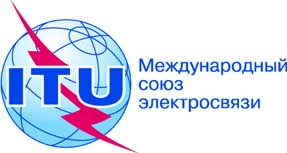 Осн.:Дополнительный документ 1 
к Циркуляру 251 БСЭ
DIR–	Администрациям Государств – Членов Союза–	Членам Сектора МСЭ-ТТел.:
Факс:
Эл. почта:+41 22 730 5852
+41 22 730 5853
tsbdir@itu.intКопии:–	Председателям и заместителям председателей исследовательских комиссий МСЭ-Т и КГСЭ–	Директору Бюро развития электросвязи–	Директору Бюро радиосвязиПредмет:Кандидаты на посты председателей и заместителей председателей исследовательских комиссий МСЭ-Т и Консультативной группы по стандартизации электросвязи (КГСЭ) на период 2013–2016 годов 